بسمه تعالینام و نام خانوادگی: عباسعلی شیروانی جوچینام پدر: قربانعلی                           کد ملی: 5419156431                              تاریخ تولد: 1356تحصیلات حوزوی: کارشناسی ارشد تفسیر و علوم قرآنی مرکز تخصصی حوزه علمیه اصفهان سوابق علمی و مهارتی:مبلغ تخصصی مشاوره دفتر تبلیغات اسلامی اصفهان از سال 1385 تا اکنون مراقب معنوی مرکز طب پیشگیری و ارتقاء سلامت ایرانیان (Macsa.ir)از سال 1390 تا اکنونمسئول دفتر نسیم بیمارستان سیدالشهداء علیه السلام زیر نظر نهاد رهبری دانشگاه علوم پزشکی اصفهان از 1393 تا 1397 مسئول دفتر نسیم بیمارستان کاشانی زیر نظر نهاد رهبری دانشگاه علوم پزشکی اصفهان از 1397 تا 1398 مربی اجرائی بسته  psh سوابق پژوهشی مجموعه کتب مراقبت معنوی، درآمدی بر مبانی مراقبت معنوی، نویسندگان: دکتر مهدی احمدی‌فراز، دکتر محمدرضا شعربافچی، دکترسید روح‌الله موسوی‌زاده، نگار رئیسی، سلیمان قادری، عباسعلی شیروانی مجموعه کتب مراقبت معنوی، چه کنم؟ سؤالات کاربردی احکام ویژه بیمار،نویسندگان: عباسعلی شیروانی، محمدحسین فلاح‌زاده ،مهدی احمدی فراز، سید روح‌اله موسوی‌زاده، حمیدرضا مظاهری سیف،عباسعلی واشیان دغدغه بيماران ایرانی مسلمان مبتلا به سرطان در مراحل آخر زندگی: یک مطالعه کيفی مجله بالینی پرستاری و مامایی/ دوره 6 ،شماره 4 /زمستان 1396 /41-32 مقاله پژوهشی * نویسنده مسئول: اصفهان- دانشگاه علوم پزشکی اصفهان ، مسعود بهرامی ، سید روح اله موسویزاده  ، محمدمهدی احمدی فراز  ، عباسعلی شیروانی 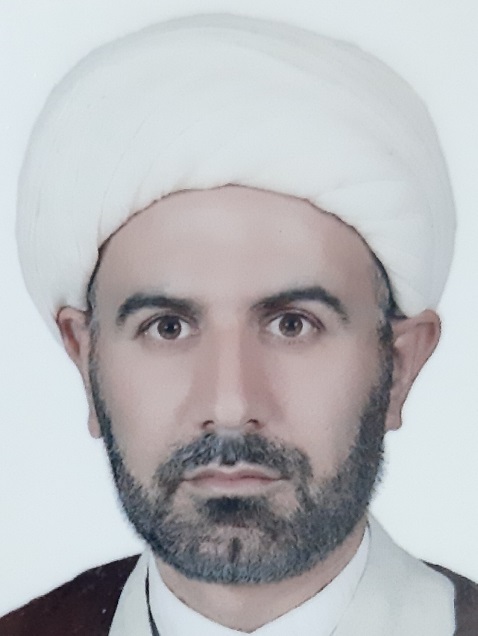 